NORTHWEST DUPAGE AMERICAN LEGION POST 1084General Meeting Minutes Tuesday 14 September 2021Commander Cobb called the meeting to order at 19:01 hours.There were 14 members present. A quorum was established.The colors being in place, a salute to the flag was rendered. Chaplain Omachel, offered an opening prayer. The POW/MIA ceremony was led by acting Sergeant-at Arms, Pat Hull. Commander Cobb then led us in the Pledge of Allegiance. The members then recited the Preamble to the Constitution of the American Legion.There were no guests.Ty offered time for everyone to read the minutes from the previous meetings held on 10 August 2021. A motion to approve minutes was made by Joe Schalberg, seconded by Jim Thayer. Motion carried.  Minutes passed.OFFICER REPORTS:COMMANDER:Ty reported that the Car Shows and the related food and 50/50 sales have been very profitable.  He also mentioned that SAL Member and past director of the Legion Riders, Ron Siwula, was involved in a very serious hit and run yesterday afternoon and asked for everyone’s prayers. It was also pointed out that Nancy Little was still in the hospital after 9 to 10 weeks,SR. VICE COMMANDER:Mike Fennell presented the following regarding membership:90 renewals33 – PUFL + 2 honorary members125 – totalMike will contact active-duty members.Mike asked about the status of the Addison post members and Ty let him know that no actions needed to be taken at this time as the District Commander is already addressing this issue.  Actual transfer will take place in the Spring, if the members wish.
JR. VICE COMMANDER:Ty Cobb had no report. Superbowl raffle will begin taking place in the month of October.ADJUTANT:Paul Goodwin had no report.FINANCE OFFICER:Ed Pottle was absent – No report at this time. A full report will take place in October. The post is in the black.SERGEANT-AT-ARMS:Tim reported that 12 color guard members were present at the Roselle Fire House for a firing to honor the fallen firefighters from 9/11.November 6 is the date of the flag retirement.  Taylor Battery will be present and Tim made a motion to approve $200 to the Taylor Battery.A Color Guard contingent will be needed for the Veterans Concert. Rifles will be discouraged.SERVICE OFFICER:Pat Hull mentioned that there is a website called www.armedforcestravel.com which offers great deals on hotel rooms.JUDGE ADVOCATE:Paul Goodwin had no report   COMMITTEE REPORTS:AMERICANISM:Ty Cobb had no report. HOUSE COMMITTEE:Gerry reinforced the comment that Ty made earlier that the post was in the black.AUXILIARY:No reportSONS OF THE LEGION:No reportGIFT TO THE YANKS:No reportLEGION RIDERS:Paul Goodwin reported the following:Trip to Lake Carroll was cancelled due to Don Smolinski falling ill.The trip to Ottawa is likely to be cancelled due to Ron’s accident.  It’s unlikely that he will be well enough to ride by the end of the month.On a positive note, the Riders pulled down $550.00 at the Car Show.Plastic donations to Trex have resulted in our post receiving multiple “free” benches. We’re trying to donate the latest one to North Chicago but are still waiting for a call back from Kenny List.A brief description of Ron’s condition and clarification of the nature of the hit and run was given.FOUNDATION:Mike reported that the beginning balance of the foundation account was $28,931 and that he made what he believed to be the largest “popsicle stick” donation of $425.00.  The resulting balance of the account is now $29,356.  Ty took a moment to thank Russ Bean for volunteering to assume a position as a director of the foundation.  Next foundation meeting will take place at 6:00, just before the regularly schedule executive committee meeting.FLAGS FOR ROSELLE: September 11 is the next date for the Flags program. We are looking for at least one more team.  If we can’t provide enough teams, the program will have to expand by bringing in additional sponsors which will cut into our profits.OLD BUSINESS: Ty on the following upcoming events:A “Special Car Show” will take place on October 16 and all proceeds will benefit the Legion. We can also sell food.This Saturday is Sip and Stroll.Trunk or Treat is coming up on October 30.NEW BUSINESS:NoneGOOD OF THE LEGION:NoneBENEDICTION: Paul Omachel offered the benediction.Meeting adjourned at 1933 hours.						Respectfully submitted,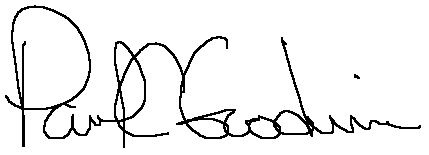 						Paul Goodwin - Adjutant